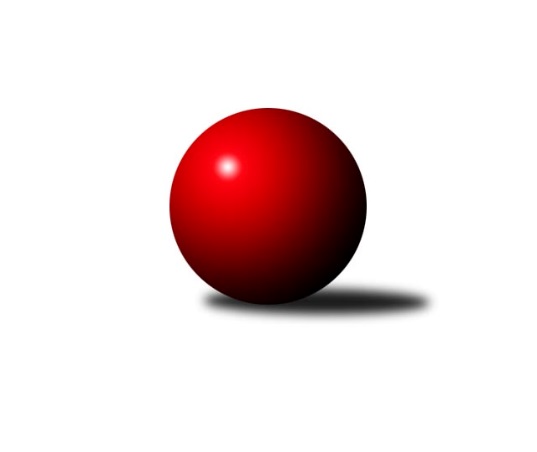 Č.15Ročník 2022/2023	18.3.2023Nejlepšího výkonu v tomto kole: 3485 dosáhlo družstvo: KK Slavia Praha1. KLZ 2022/2023Výsledky 15. kolaSouhrnný přehled výsledků:KK Vyškov	- TJ Valašské Meziříčí	2:6	3284:3340	10.5:13.5	5.3.SKK Jičín	- KC Zlín	5:3	3295:3266	12.5:11.5	18.3.KK Slovan Rosice	- TJ Spartak Přerov	8:0	3447:3190	19.5:4.5	18.3.SKK Primátor Náchod	- KK Jihlava	6:2	3381:3352	14.0:10.0	18.3.KK Slavia Praha	- SKK Rokycany	7:1	3485:3387	15.0:9.0	18.3.Tabulka družstev:	1.	KK Slovan Rosice	15	15	0	0	102.0 : 18.0 	247.0 : 113.0 	 3496	30	2.	TJ Valašské Meziříčí	14	11	0	3	68.5 : 43.5 	184.5 : 151.5 	 3353	22	3.	KK Slavia Praha	15	11	0	4	82.0 : 38.0 	212.0 : 148.0 	 3373	22	4.	SKK Primátor Náchod	15	10	1	4	67.5 : 52.5 	183.0 : 177.0 	 3371	21	5.	KK Jihlava	14	8	1	5	62.5 : 49.5 	180.0 : 156.0 	 3330	17	6.	KC Zlín	15	6	0	9	58.0 : 62.0 	176.5 : 183.5 	 3302	12	7.	TJ Spartak Přerov	15	5	0	10	45.0 : 75.0 	154.5 : 205.5 	 3311	10	8.	KK Vyškov	15	4	0	11	45.0 : 75.0 	155.5 : 204.5 	 3294	8	9.	SKK Rokycany	15	1	1	13	35.0 : 85.0 	150.5 : 209.5 	 3273	3	10.	SKK Jičín	15	1	1	13	26.5 : 93.5 	132.5 : 227.5 	 3228	3Podrobné výsledky kola:	 KK Vyškov	3284	2:6	3340	TJ Valašské Meziříčí	Lenka Hrdinová *1	101 	 128 	 124 	130	483 	 1:3 	 509 	 123	135 	 132	119	Veronika Horková	Jana Vejmolová	132 	 136 	 145 	144	557 	 2:2 	 552 	 141	134 	 131	146	Kristýna Pavelková	Michaela Varmužová	117 	 152 	 147 	132	548 	 2:2 	 571 	 149	141 	 146	135	Klára Tobolová	Michaela Kouřilová	162 	 107 	 129 	159	557 	 2:2 	 538 	 146	127 	 143	122	Michaela Provazníková	Zuzana Honcová	143 	 133 	 152 	141	569 	 1.5:2.5 	 580 	 143	135 	 148	154	Nikola Tobolová	Pavla Fialová	148 	 139 	 149 	134	570 	 2:2 	 590 	 137	164 	 133	156	Markéta Vlčkovározhodčí: František Jelínekstřídání: *1 od 31. hodu Lucie TrávníčkováNejlepší výkon utkání: 590 - Markéta Vlčková	 SKK Jičín	3295	5:3	3266	KC Zlín	Jana Bínová	136 	 142 	 128 	138	544 	 0.5:3.5 	 561 	 140	146 	 137	138	Martina Zimáková	Helena Šamalová	117 	 142 	 137 	149	545 	 2:2 	 552 	 143	143 	 133	133	Natálie Trochtová	Lenka Vávrová	139 	 150 	 142 	134	565 	 3:1 	 531 	 140	132 	 127	132	Petra Šustková	Denisa Kroupová	144 	 146 	 132 	148	570 	 4:0 	 510 	 120	145 	 121	124	Lenka Nováčková	Alena Šedivá	129 	 147 	 121 	126	523 	 1:3 	 567 	 132	136 	 162	137	Michaela Bagári	Petra Abelová	139 	 131 	 137 	141	548 	 2:2 	 545 	 143	130 	 146	126	Michaela Matlachovározhodčí: Martin MazáčekNejlepší výkon utkání: 570 - Denisa Kroupová	 KK Slovan Rosice	3447	8:0	3190	TJ Spartak Přerov	Lucie Vaverková	143 	 161 	 153 	141	598 	 4:0 	 512 	 122	132 	 136	122	Martina Janyšková	Barbora Janyšková	131 	 147 	 141 	155	574 	 4:0 	 531 	 127	139 	 136	129	Monika Pavelková	Simona Koutníková	158 	 131 	 150 	138	577 	 3:1 	 542 	 131	129 	 132	150	Zuzana Machalová	Anna Štraufová	152 	 129 	 136 	133	550 	 2.5:1.5 	 528 	 129	125 	 141	133	Adriana Svobodová	Alena Kantnerová	153 	 146 	 133 	141	573 	 3:1 	 531 	 131	141 	 149	110	Kateřina Pytlíková	Naděžda Dobešová	152 	 111 	 152 	160	575 	 3:1 	 546 	 132	135 	 142	137	Šárka Novákovározhodčí: Milan BružaNejlepší výkon utkání: 598 - Lucie Vaverková	 SKK Primátor Náchod	3381	6:2	3352	KK Jihlava	Šárka Majerová	139 	 143 	 143 	115	540 	 2:2 	 534 	 166	122 	 111	135	Karolína Derahová	Eliška Boučková	139 	 156 	 144 	143	582 	 3:1 	 559 	 130	163 	 135	131	Aneta Kusiová	Kateřina Majerová	139 	 132 	 149 	126	546 	 2:2 	 560 	 130	145 	 146	139	Martina Melchertová	Nina Brožková	144 	 125 	 143 	136	548 	 3:1 	 545 	 136	150 	 126	133	Petra Fürstová	Aneta Cvejnová	166 	 128 	 152 	144	590 	 2:2 	 559 	 134	133 	 134	158	Šárka Dvořáková	Nikola Portyšová	141 	 127 	 144 	163	575 	 2:2 	 595 	 139	148 	 157	151	Jana Braunovározhodčí: Ladislav BeránekNejlepší výkon utkání: 595 - Jana Braunová	 KK Slavia Praha	3485	7:1	3387	SKK Rokycany	Linda Lidman	140 	 145 	 148 	142	575 	 2:2 	 543 	 148	120 	 158	117	Marta Kořanová	Helena Gruszková	138 	 145 	 150 	144	577 	 4:0 	 528 	 134	126 	 129	139	Lada Hessová	Ivana Kaanová	125 	 136 	 151 	134	546 	 0:4 	 614 	 139	169 	 158	148	Terezie Krákorová	Vlasta Kohoutová	150 	 168 	 140 	142	600 	 4:0 	 556 	 130	150 	 138	138	Karoline Utikalová	Šárka Marková	145 	 138 	 164 	140	587 	 3:1 	 563 	 143	147 	 151	122	Lenka Findejsová	Nikola Zuzánková *1	139 	 174 	 141 	146	600 	 2:2 	 583 	 143	147 	 159	134	Daniela Pochylovározhodčí: Jiří Novotnýstřídání: *1 od 1. hodu Vladimíra MalinskáNejlepší výkon utkání: 614 - Terezie KrákorováPořadí jednotlivců:	jméno hráče	družstvo	celkem	plné	dorážka	chyby	poměr kuž.	Maximum	1.	Natálie Topičová 	KK Slovan Rosice	600.79	386.0	214.8	1.4	8/8	(645)	2.	Lucie Vaverková 	KK Slovan Rosice	600.30	391.5	208.8	1.8	8/8	(637)	3.	Michaela Beňová 	TJ Spartak Přerov	588.42	385.1	203.3	3.0	6/9	(618)	4.	Aneta Cvejnová 	SKK Primátor Náchod	582.37	373.8	208.5	1.4	7/8	(628)	5.	Anna Štraufová 	KK Slovan Rosice	582.02	383.2	198.9	1.8	8/8	(624)	6.	Simona Koutníková 	KK Slovan Rosice	581.00	373.7	207.3	1.2	7/8	(628)	7.	Vlasta Kohoutová 	KK Slavia Praha	580.03	382.6	197.4	2.0	8/8	(640)	8.	Bohdana Jankových 	KC Zlín	579.87	388.5	191.4	3.2	6/9	(615)	9.	Jana Braunová 	KK Jihlava	579.44	376.7	202.7	1.2	8/8	(643)	10.	Terezie Krákorová 	SKK Rokycany	579.35	378.9	200.4	2.6	9/9	(614)	11.	Pavla Fialová 	KK Vyškov	573.92	374.6	199.3	3.0	7/8	(615)	12.	Markéta Vlčková 	TJ Valašské Meziříčí	573.78	379.9	193.9	2.5	9/9	(606)	13.	Alena Kantnerová 	KK Slovan Rosice	573.25	372.5	200.8	2.4	8/8	(610)	14.	Linda Lidman 	KK Slavia Praha	571.77	373.5	198.3	2.9	8/8	(620)	15.	Nikola Portyšová 	SKK Primátor Náchod	570.59	373.5	197.1	2.5	7/8	(601)	16.	Michaela Bagári 	KC Zlín	570.59	368.5	202.1	1.7	9/9	(617)	17.	Klára Tobolová 	TJ Valašské Meziříčí	567.33	377.4	189.9	2.6	9/9	(600)	18.	Vladimíra Malinská 	KK Slavia Praha	563.62	371.5	192.1	2.9	7/8	(604)	19.	Michaela Matlachová 	KC Zlín	563.06	381.9	181.2	4.8	6/9	(630)	20.	Martina Melchertová 	KK Jihlava	562.25	377.5	184.8	5.1	8/8	(589)	21.	Helena Gruszková 	KK Slavia Praha	561.06	360.0	201.0	2.8	7/8	(600)	22.	Šárka Nováková 	TJ Spartak Přerov	560.79	381.8	179.0	5.6	7/9	(584)	23.	Nikola Tobolová 	TJ Valašské Meziříčí	560.44	373.9	186.6	2.8	9/9	(590)	24.	Jana Vejmolová 	KK Vyškov	559.63	371.0	188.6	2.8	8/8	(617)	25.	Kateřina Pytlíková 	TJ Spartak Přerov	559.38	379.4	180.0	4.9	7/9	(640)	26.	Martina Hrdinová 	SKK Primátor Náchod	557.73	373.9	183.8	3.1	8/8	(616)	27.	Kristýna Pavelková 	TJ Valašské Meziříčí	557.66	373.3	184.3	4.5	7/9	(577)	28.	Michaela Provazníková 	TJ Valašské Meziříčí	557.09	368.3	188.7	3.4	7/9	(601)	29.	Kateřina Majerová 	SKK Primátor Náchod	556.81	372.6	184.2	4.2	6/8	(605)	30.	Nina Brožková 	SKK Primátor Náchod	556.49	378.9	177.6	6.1	7/8	(582)	31.	Eliška Boučková 	SKK Primátor Náchod	555.63	368.1	187.5	3.4	6/8	(586)	32.	Monika Pavelková 	TJ Spartak Přerov	554.20	369.6	184.6	4.1	8/9	(598)	33.	Zuzana Honcová 	KK Vyškov	552.21	371.5	180.8	3.5	8/8	(607)	34.	Michaela Varmužová 	KK Vyškov	551.98	369.1	182.9	4.4	7/8	(576)	35.	Kamila Jirsová 	KK Jihlava	551.55	363.9	187.6	3.4	6/8	(596)	36.	Barbora Janyšková 	KK Slovan Rosice	551.53	370.6	180.9	2.7	6/8	(592)	37.	Karolína Derahová 	KK Jihlava	550.71	366.5	184.3	3.1	7/8	(588)	38.	Petra Fürstová 	KK Jihlava	550.34	368.7	181.7	4.9	7/8	(578)	39.	Daniela Pochylová 	SKK Rokycany	549.58	373.1	176.5	5.3	8/9	(589)	40.	Natálie Trochtová 	KC Zlín	549.44	367.5	182.0	5.6	6/9	(590)	41.	Lucie Vrbatová 	SKK Jičín	547.05	359.8	187.3	4.8	6/8	(600)	42.	Lenka Vávrová 	SKK Jičín	546.95	367.7	179.2	4.2	6/8	(615)	43.	Lenka Findejsová 	SKK Rokycany	546.10	368.9	177.2	5.9	9/9	(584)	44.	Zuzana Machalová 	TJ Spartak Přerov	544.06	370.5	173.6	4.8	6/9	(558)	45.	Lenka Nováčková 	KC Zlín	543.75	367.1	176.6	4.4	8/9	(624)	46.	Lenka Hrdinová 	KK Vyškov	543.57	370.7	172.8	5.9	6/8	(579)	47.	Veronika Horková 	TJ Valašské Meziříčí	543.19	363.5	179.7	4.0	9/9	(596)	48.	Petra Šustková 	KC Zlín	542.00	358.7	183.3	6.5	8/9	(591)	49.	Martina Janyšková 	TJ Spartak Přerov	540.33	366.0	174.4	3.8	6/9	(567)	50.	Karoline Utikalová 	SKK Rokycany	539.89	366.1	173.8	6.1	9/9	(583)	51.	Lada Hessová 	SKK Rokycany	539.00	365.8	173.2	6.4	8/9	(563)	52.	Lucie Trávníčková 	KK Vyškov	535.28	363.4	171.9	8.3	6/8	(571)	53.	Jana Bínová 	SKK Jičín	534.00	368.9	165.1	7.9	7/8	(580)	54.	Adriana Svobodová 	TJ Spartak Přerov	527.87	367.3	160.5	6.1	6/9	(565)		Naděžda Dobešová 	KK Slovan Rosice	598.00	385.6	212.4	2.0	3/8	(622)		Adéla Víšová 	SKK Primátor Náchod	584.00	402.0	182.0	4.0	1/8	(584)		Šárka Marková 	KK Slavia Praha	569.03	378.0	191.1	4.5	5/8	(595)		Nikola Tatoušková 	KK Slovan Rosice	565.00	382.0	183.0	2.0	1/8	(565)		Helena Šamalová 	SKK Jičín	564.63	362.7	202.0	3.2	5/8	(584)		Martina Zimáková 	KC Zlín	564.00	378.5	185.5	7.5	2/9	(567)		Kristýna Juráková 	KK Slavia Praha	562.40	374.9	187.6	3.7	5/8	(602)		Tereza Divílková 	KC Zlín	561.40	373.9	187.6	4.5	5/9	(601)		Barbora Bartková 	TJ Valašské Meziříčí	560.50	382.3	178.3	3.5	2/9	(566)		Šárka Majerová 	SKK Primátor Náchod	559.79	375.6	184.2	5.0	4/8	(614)		Anna Škařupová 	TJ Spartak Přerov	556.48	370.7	185.8	4.1	5/9	(590)		Petra Abelová 	SKK Jičín	555.42	375.7	179.8	3.7	2/8	(586)		Jana Kurialová 	KK Vyškov	555.00	380.0	175.0	6.0	1/8	(555)		Denisa Kroupová 	SKK Jičín	554.63	379.8	174.9	6.8	4/8	(570)		Šárka Dvořáková 	KK Jihlava	552.25	366.3	186.0	4.8	2/8	(559)		Aneta Kusiová 	KK Jihlava	547.00	363.0	184.0	3.3	3/8	(559)		Dana Uhříková 	TJ Valašské Meziříčí	546.00	364.3	181.8	5.5	4/9	(571)		Michaela Kouřilová 	KK Vyškov	544.33	361.0	183.3	3.3	4/8	(574)		Lenka Concepción 	KK Jihlava	540.15	366.2	174.0	5.8	5/8	(577)		Monika Kalousová 	SKK Rokycany	539.22	369.3	169.9	6.0	3/9	(577)		Ivana Kaanová 	KK Slavia Praha	537.40	365.3	172.1	5.4	5/8	(590)		Alena Šedivá 	SKK Jičín	534.60	364.4	170.2	6.1	5/8	(562)		Eva Rosendorfská 	KK Jihlava	534.56	362.6	172.0	6.5	4/8	(566)		Simona Koreňová 	KK Vyškov	532.50	362.5	170.0	6.5	2/8	(546)		Lucie Varmužová 	SKK Rokycany	531.07	370.1	161.0	8.5	5/9	(552)		Michaela Kučerová 	KK Slavia Praha	531.00	367.7	163.3	8.0	3/8	(543)		Marta Kořanová 	SKK Rokycany	530.50	363.3	167.3	9.2	4/9	(543)		Tereza Kroupová 	SKK Jičín	521.33	356.9	164.5	9.1	5/8	(564)		Dana Viková 	SKK Jičín	518.00	358.6	159.4	6.8	5/8	(550)		Alice Tauerová 	SKK Jičín	517.00	358.2	158.8	8.0	3/8	(561)		Lucie Hanzelová 	KC Zlín	510.38	356.8	153.6	11.9	4/9	(560)		Monika Maláková 	KK Vyškov	498.50	339.0	159.5	8.0	2/8	(515)		Alena Nekulová 	SKK Rokycany	435.00	328.0	107.0	26.0	1/9	(435)Sportovně technické informace:Starty náhradníků:registrační číslo	jméno a příjmení 	datum startu 	družstvo	číslo startu15745	Martina Zimáková	18.03.2023	KC Zlín	1x23672	Denisa Kroupová	18.03.2023	SKK Jičín	4x2766	Marta Kořanová	18.03.2023	SKK Rokycany	3x23470	Adriana Svobodová	18.03.2023	TJ Spartak Přerov	5x
Hráči dopsaní na soupisku:registrační číslo	jméno a příjmení 	datum startu 	družstvo	Program dalšího kola:16. kolo25.3.2023	so	9:30	TJ Valašské Meziříčí - SKK Primátor Náchod	25.3.2023	so	9:30	KK Jihlava - KK Slovan Rosice	25.3.2023	so	9:30	SKK Rokycany - SKK Jičín	25.3.2023	so	10:00	KC Zlín - KK Vyškov	25.3.2023	so	14:00	TJ Spartak Přerov - KK Slavia Praha	26.3.2023	ne	10:00	TJ Valašské Meziříčí - KK Slavia Praha (předehrávka z 18. kola)	Nejlepší šestka kola - absolutněNejlepší šestka kola - absolutněNejlepší šestka kola - absolutněNejlepší šestka kola - absolutněNejlepší šestka kola - dle průměru kuželenNejlepší šestka kola - dle průměru kuželenNejlepší šestka kola - dle průměru kuželenNejlepší šestka kola - dle průměru kuželenNejlepší šestka kola - dle průměru kuželenPočetJménoNázev týmuVýkonPočetJménoNázev týmuPrůměr (%)Výkon3xTerezie KrákorováRokycany6146xTerezie KrákorováRokycany108.316148xVlasta KohoutováSlavia6008xLucie VaverkováRosice107.275988xLucie VaverkováRosice5987xVlasta KohoutováSlavia105.846005xJana BraunováJihlava5951xMarkéta VlčkováVal. Meziříčí105.395901xMarkéta VlčkováVal. Meziříčí5901xDenisa KroupováJičín 104.785705xAneta CvejnováNáchod5906xJana BraunováJihlava104.48595